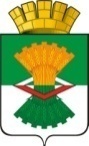 АДМИНИСТРАЦИЯМАХНЁВСКОГО МУНИЦИПАЛЬНОГО ОБРАЗОВАНИЯПОСТАНОВЛЕНИЕ15 мая 2020 года                                                                                                № 358п.г.т. МахнёвоОб установлении сроков и условий отсрочки уплаты арендных платежей по договорам аренды, заключенных с субъектами малого и среднего предпринимательства на территории Махнёвского муниципального образования          Руководствуясь Указом Губернатора Свердловской области                       от 18.03.2020 (с изменениями от 05.04.2020) № 100-УГ «О введении на территории Свердловской области режима повышенной готовности и принятии дополнительных мер по защите населения от новой коронавирусной инфекции (2019-nCoV)», Распоряжением Губернатора Свердловской области от 07.04.2020 № 71-РГ «Об утверждении Плана первоочередных мер поддержки субъектов малого и среднего предпринимательства  в Свердловской области, оказавшихся в зоне риска в связи с угрозой распространения новой коронавирусной инфекции (2019-nCoV)», Постановлением Правительства Российской Федерации от 03.04.2020 № 439 «Об установлении требований к условиям и срокам отсрочки уплаты арендной платы по договорам аренды недвижимого имущества», учитывая протокол              от 16.04.2020 года № 2 Заседания Координационного совета по вопросам малого и среднего предпринимательства при Администрации Махнёвского муниципального образования, руководствуясь Уставом Махнёвского муниципального образованияПОСТАНОВЛЯЮ:Установить следующие сроки и условия отсрочки уплаты арендных платежей: предоставить отсрочку c 1 марта 2020 года до 30 ноября 2020 года по договорам аренды заключенным с субъектами малого и среднего предпринимательства на земельные участки, находящиеся в муниципальной собственности и земельные участки, государственная собственность на которые не разграничена, уплата по которым должна осуществляться                      в I и II кварталах 2020 года; отменить начисление пеней и штрафных санкций до 31 декабря 2020 года за несвоевременное внесение арендной платы за период с апреля по декабрь 2020 года субъектам малого и среднего предпринимательства заключившим договора аренды на объекты недвижимости, находящиеся в муниципальной собственности, которым не предоставлена возможность отсрочки внесения арендной платы за период с апреля по декабрь 2020 года;освободить субъектов малого и среднего предпринимательства, заключивших или имеющих право на заключение по состоянию на 25 марта 2020 года договора, предусматривающие размещение нестационарных торговых объектов на территории муниципального образования торгового объекта без проведения торгов, от платы с 1 марта 2020 года по 31 августа 2020 года, а   до конца 2020 года применять понижающий коэффициент в размере 0,1 к величине платы по нему;предоставить отсрочку (без начисления пени) субъектам малого и среднего предпринимательства по уплате арендных платежей с 1 марта 2020 года по 31 августа 2020 года заключивших договора аренды на объекты недвижимости, находящиеся в муниципальной собственности.  Отделу по управлению имуществом и земельными ресурсами Администрации Махнёвского муниципального образования (Н.Н. Качановой) уведомить арендаторов о сроках и условиях предоставления отсрочки по уплате арендных платежей в срок до 30 мая 2020 года.Отделу по управлению имуществом и земельными ресурсами Администрации Махнёвского муниципального образования (Н.Н. Качановой)  заключить дополнительные соглашения к указанным договорам в срок                    до 19 июня 2020 года.  Опубликовать настоящее постановление в газете «Алапаевская искра» и разместить на официальном сайте Махнёвского муниципального образования в сети «Интернет».Настоящее постановление вступает в силу с момента его официального опубликования в газете «Алапаевская искра».Контроль за исполнением настоящего постановления оставляю за собой. Глава Махнёвскогомуниципального образования                                                               А.В. Лызлов  